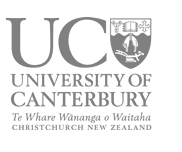 RegulationsProject Title: The Development of Synthetic 0-GlcNAcase (OGA) EnzymesProject Leader: Professor Antony FairbanksThis scholarship is co-funded by the University of Canterbury and Callaghan Innovation to support a student for study towards a research doctoral degree at the University.The regulations are as specified and the general regulations for UC Connect Scholarships (http://www.canterbury.ac.nz/scholarshipsearch/ScholarshipDetails.aspx?ScholarshipID=6935.1623), except where they are superseded below. Clause 2d. To be eligible for a scholarship, an applicant must have met all of the requirements for enrolment in a doctoral degree at the University by 31 July 2019. Clause 4. In making the recommendations, the Committee will consider:academic achievement;the quality of the institution and programme pertaining to the candidate’s qualifying degree(s);the candidate’s prior relevant research experience, research publications, and other outputs;recommendations from the supporting department, school, or programme at the University;recommendations from the external agency.Clause 5. Applications must be made by electronic mail to antony.fairbanks@canterbury.ac.nz and rebecca.hurrell@canterbury.ac.nz using the attached form no later than 5pm on 14 July 2019.  Copies of all diplomas and transcripts from tertiary institutions other than UC must be sent with your application. If you are offered a scholarship, your acceptance must be accompanied by submission of original or certified true copies within one month of the offer date. Late applications will not be accepted.Clause 8b. A recipient of a UC Connect Doctoral Scholarship must be enrolled in the doctoral programme by 1 September 2019.  A recipient who is unable to enrol by that date must seek permission from the Dean of Postgraduate Research to take up the scholarship at a later date. Without this permission the award will be terminated. Applicant details:  Current and past research projects Please submit a summary of the key highlights of current and past research projects relevant to this scholarship on this page only. CHECKLIST for UC Connect Doctoral Scholarship ApplicationAny documentation that is submitted but not required by this application form will not be consideredAll candidates must	Submit a completed application form as an attachment to an email sent to the address below.	Have met all the requirements for enrolment in a doctoral degree at UC by 31 September 2019.Candidates with qualifications from institutions other than the University of Canterbury must	Submit copies of academic transcripts and diplomas as email attachments to the below address below: include information (certified document of website) that indicates the grading scale used by the awarding institution.  If the transcript and grading scale information are not in English, you must also send certified English translations.	Provide evidence of satisfying the English language requirement for postgraduate admission at UC.  For more information see: 
http://www.canterbury.ac.nz/future-students/apply-and-enrol/english-language-requirements/To be eligible for the scholarship, short-listed candidates who have not already been granted admission may be required to apply for admission to UC by submitting a completed Doctoral Application form available at http://www.canterbury.ac.nz/admissions/forms/.PRIVACY PROVISIONSThe information requested in this application form will be used solely for the purposes of assessing your application for the Scholarship for which you are applying. Personal information contained in this application will be made available only to members of the appropriate selection committee. Should you have reason to believe that information about you, supplied in connection with this application, or in your academic record, is incorrect, you have right of access to, and where appropriate, correction of, that information.DECLARATIONI have read and understand the Regulations for the above award and the Privacy Provisions, and I agree to abide by them. 
Should I be successful with this application, I agree to take part in any publicity that may arise from the award. I also understand that documentation submitted for this application, cannot be returned.Full name (printed):     			Signature:			Date:  -  -20  11/18University of Canterbury – Callaghan InnovationConnect Doctoral ScholarshipUC-Callaghan Innovation ConnectDoctoral ScholarshipAPPLICATION FORMTitle of Project:	 The Development of Synthetic 0-GlcNAcase (OGA) EnzymesProject Leader:	Professor Antony Fairbanks, School of Chemical and Physical Sciences, and Biomolecular Interaction Centre, University of CanterburyCourse Code:	CHEM 790Applications close on 14 July 2019LATE APPLICATIONS WILL NOT BE ACCEPTEDPlease ensure that you read the relevant regulations and guidelines for the award of this scholarship prior to completing the application form.Applications must be submitted by 14 July 2019 via email to antony.fairbanks@canterbury.ac.nz and rebecca.hurrell@canterbury.ac.nzCopies of all diplomas and transcripts from tertiary institutions other than UC must be sent with your application. If you are offered a scholarship, your acceptance must be accompanied by original or certified true copies within one month of the offer date.If you have studied only at UC, transcripts are not required.Family name:Given name(s):Street address:Suburb:Town/City:Country:	Postcode      UC Student ID: (if applicable)Citizenship: New Zealand Other (please state):      If not a NZ citizen, do you hold a NZ residence class visa?	 Yes	 NoTelephone: (  )      Mobile phone: 	(  )      Email:PREVIOUS/CURRENT STUDY List all degrees received and the graduation date for each:List any academic prizes or distinctions received:List the titles, dates and institutions for any relevant theses, dissertations or research project reports:If currently enrolled at another tertiary institution, indicate when a final result is expected:PREVIOUS EXPERIENCE AND RESEARCH PUBLICATIONS/OUTPUTSList details of any employment positions (current or previous) that are relevant to the proposed research topic. Please provide brief details about the work that you undertook in these positions:List the details (journal names, author lists, dates page and volume numbers of any peer-reviewed publications or other research outputs that you have authored or co-authored:Send this completed application form and the required supporting documents to:antony.fairbanks@canterbury.ac.nz and rebecca.hurrell@canterbury.ac.nzby 14 July 2019